Equation 3 as formatted originally in the supplement. Equation 3 with a line break to fit in to the paper proofread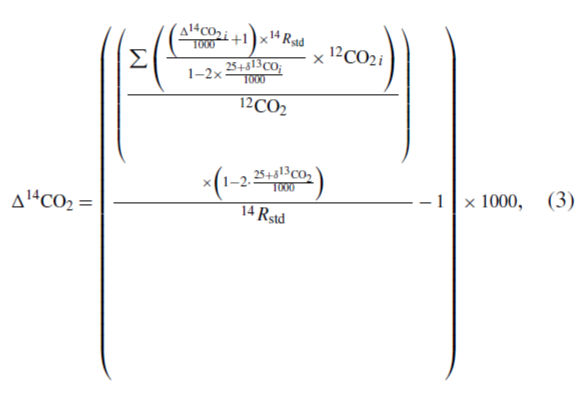 Splitting it in to two Equations	(3a)	(3b)